МБУК ВР «МЦБ» им М.В. НаумоваРябичевский отдел6+                                                                     Сценарий150-летЖивой мир в рассказах М. М. Пришвина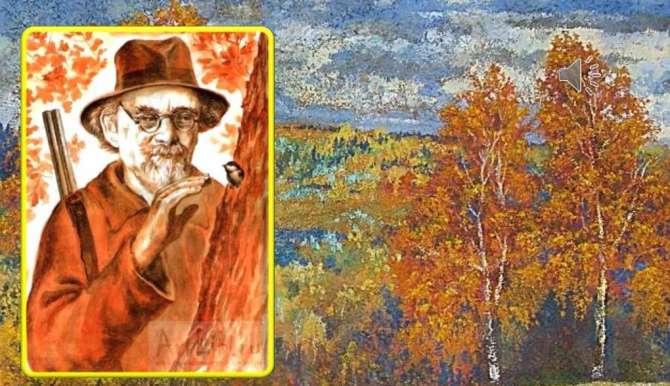      Составитель: библиотекарь - Польная Е.Нх.Рябичев2023годЛитературный часЦель: познакомить ребят с жизнью и творчеством М.М. Пришвина; способствовать формированию их читательского интереса и расширения кругозора.Ведущая: Здравствуйте, ребята!Слайд 1Жил на земле человек. Он понимал язык птиц и зверей, сам с ними разговаривал. И разговор деревьев он понимал, и с цветами здоровался, и воду из шляпки гриба пил… Кто же был этот человек, чьим именем названы один из вулканов на далёких Курильских островах, горная вершина возле Красной поляны на Кавказе и озеро, астероид (9539), открытый астрономом Людмилой Карачкиной в Крымской Обсерватории 21 октября 1982 г?Слайд 2Ведущая: А, был это хороший, добрый писатель Михаил Михайлович Пришвин – известный советский писатель, прозаик, публицист.Он любил природу, умел её видеть и слышать. И нас, читателей, учил тому же. Особенно Михаил Михайлович любил наш русский лес. Почитайте его книги, и вы узнаете, сколько чудес он там видел.Слайд 3Ведущая: М. М. Пришвин родился 23 января (4 февраля по новому стилю)1873 г. в селе Хрущёво Елецкого уезда Орловской губернии в купеческой семье. Его отец, Михаил Дмитриевич Пришвин, получил богатое наследство. Он разводил орловских рысаков, выигрывал призы на конных скачках, занимался садоводством и цветами, был страстным охотником. Но при этом жил он широко и имение промотал. Когда будущему писателю было всего семь лет, его отец умер.Мать его, Мария Ивановна, после смерти мужа осталась одна с пятью малолетними детьми на руках. Ей приходилось очень много работать, чтобы выкупить заложенное имение. Мечтой матери было дать детям высшее образование.     С самого раннего детства Пришвин рос в дружбе с крестьянскими детьми, бегал с ними на речку, в лес. У них он учился перекликаться с птицами, переводить их щебетание на свой язык. Запомнился с детства и крестьянин Гусек, опытный охотник, знаток повадок птиц и животных. Много исходил с ним мальчик по лесам, лугам, много услышал рассказов о природе.     Затем, учась в гимназии, Пришвин увлекся географией, литературой. Мечтал о путешествиях. Эта мечта осуществилась много лет спустя. Пришвин побывал в Карелии и на Белом море, в лесах Северной Двины, в пустынях Казахстана и на Дальнем Востоке, в горах Крыма и в Заволжских лесах.Слайд 4Ведущий: Много позже он закончил аграрный факультет университета в Германии. Работал агрономом, сельским учителем, библиотекарем, репортером. Он серьезно увлекался охотой и фотографией и все время накапливал впечатления для своих произведений.Слайд 5Ведущий: Результатом всех наблюдений Пришвина за природой стали его произведения, объединенные общими названиями: "Золотой луг", "Лисичкин хлеб", «В краю дедушки Мазая», «Лесной хозяин», "Лесная капель", "Охотничьи были" и др.     "И много лет нужно было странствовать по лесам, ночевать у костров, чтобы пришло время, когда все эти сказки, лесные шорохи и звуки вошли в мои книжки, которые я пишу и печатаю для вас, ребята",- писал М.М. Пришвин.      Всю свою жизнь писатель посвятил поискам необычного в природе. Свои путешествия он называл "охотой за находками". Вот давайте сегодня мы с вами и рассмотрим некоторые находки Пришвина. А помогут нам в этом прочитанные вами рассказы М. Пришвина и знания, полученные на уроках окружающего мира.Слайд 6,7Мы сегодня поиграем,Все загадки разгадаем.А сейчас поторопитесь –Вы на стульчики садитесь.(озвучить ребятам условия игры:Итак, начинаем!Первое задание - ВИКТОРИНА1. Какую птицу называют «лесным доктором»? (Дятел).2. Какая птица в лесу выдаёт зверей человеку, а человека зверю? (Сорока).3. Где тетерева прячутся зимой от ястреба? (Под снегом).4. «Сильный страшный хищник» с серо-зеленоватой, серо-желтоватой или серо-бурой окраской, распространённый преимущественно в пресной воде; голова большая, пасть широкая, достигает в длину до 1,5 м, масса до 35 кг. (Щука).5. Общественное насекомое, распространённое по всему миру, за исключением Антарктиды. Эти насекомые живут семьями в гнёздах, которые устраивают в почве, древесине, под камнями. (Муравьи).6. Какая из перечисленных птиц не обитает на болоте: бекас, дупель, овсянка, кукушка? (Кукушка).7. Какое из перечисленных животных не роет норы: барсук, лиса, кабан? (Кабан).8. О каком лесном зверьке идёт речь: «Пробилась сквозь снег и мох, достала там с осени спрятанные два ореха, тут же их съела. Потом отбежала десяток метров, опять нырнула, опять оставила на снегу скорлупу и через несколько метров сделала третью подлазку…»? (Белка).9. Этот крупный хищный лесной зверь «… ходит по лесу с великой осторожностью и, зачуяв человека, так удирает от него, что не только всего зверя, а не увидишь даже и мелькнувшего хвостика». (Медведь).10. Какой лесной обитатель живёт ночной жизнью: «Мы ночуем, а эти зверьки днюют, им днём куда страшнее, чем ночью. Днём их всякий сильный зверь может обидеть»? (Заяц «Ночевки зайца»).11. «У птиц и зверьков в лесу есть свои этажи: мышки живут в корнях – в самом низу; разные птички вроде соловья, вьют свои гнёздышки прямо на земле; дрозды повыше, на кустарниках…». Кто селится на самых верхних этажах? (Хищники: ястребы и орлы «Этажи леса»).12. «Ушастая, огромных размеров и с огромными кошачьими глазами птица, которая охотится ночью, а прячется днем». (Филин).13. Светолюбивое дерево, у которого, по выражению М. М. Пришвина, «каждый листик трепещет и со всех сторон купается в свете». (Осина).14. Кого М. М. Пришвин называл «лесными ткачами, расставляющими наземные и воздушные ловушки»? (Пауки).15. М. М. Пришвин писал: «У деревьев нет докторов, помощи ждать неоткуда, и они сами себя лечат, затягивая раны свои…». Чем? Что же является лекарством для деревьев? (Смола).16. Что служило «тарелкой для лесной воды» для птичек после дождя в одном из рассказов М. М. Пришвина из цикла «Незабудки»? Если не знаете - попробуйте догадаться. (Шляпка старой сыроежки).17. Небольшой лесной зверёк серого цвета «с мохнатой мордочкой с чёрным собачьим носиком», умеющий сворачиваться в клубок и пребывающий всю зиму в спячке? (Ежик).18. У этого лесного обитателя «хвост – небольшая белая пуховочка, и у охотников называется не хвостом, а цветком». (Заяц).19. О каком животном идет речь: «Он покачнулся. А это уже ему дано было от рождения, чтобы лечь при опасности и совершенно окаменеть. И белые пятна затем и даны природой, чтобы враг в траве не мог их отличить от солнечных. Так он замер в траве, весь осыпанный своими собственными и настоящими солнечными зайчиками»? (Олень).20. Из чего птицы делали себе гнёзда: Писатель рассказывает…«Много в своей жизни походил я по лесам, и когда приходилось найти птичье гнёздышко с подстилом из войлока, думал, как маленький: «Всё на свете имеет конец, всё умирает, и только вечны одни…»? (Дедушкины валенки).21. Кого охотник Родионыч называл «синим лаптем»? (зайца)22. Чем Родионыч запустил в зайца, когда увидел его? (снежком)23. Зачем была нужна газета ежу в рассказе «Ёж»? (унести в угол вместо сухой листвы, сделать гнездо)24. Как разговаривают звери и птицы? (Звери носом читают следы и слушают крики птиц)  Второе задание - 1. Лесной зверь, которого в сказке-были «Кладовая солнца» называли Серым помещиком. (Волк).2. Кличка собаки старого лесника Антипыча в сказке-были «Кладовая солнца». (Травка).3. Как звали главных героев сказки-были «Кладовая солнца»? (Настя и Митраша)4. Зачем дети отправились на болото? (за клюквой)5. Какая клюква считалась самой хорошей? (Та, которая перезимовала)6. Кто вытащил Митрашу из болота? (собака Травка)7. Какие старушки обитали на болоте? (Скрюченные, хилые, слабые ёлочки)8. Какие животные встретились ребятам в лесу? (Лось, заяц, волк, змея)9. Как ребята распоряжаются собранной ягодой? (отдали детям, эвакуированным из блокадного Ленинграда) Третье задание - «Узнай лесного жителя» Слайд 8Четвертое задание - «Собаки Пришвина»У М.М. Пришвина всегда жили собаки, он их очень любил, с ними охотился и совершал путешествия. И конечно же они были героями его рассказов. Анчар, Верный, Лада. Жалька – из рассказа «Золотая рука». Ромка – из рассказа «Первая стойка». Ярик и Рябчик - из рассказа «Предательская колбаса». Кента – из рассказа «Двойной след». Нерль – из рассказа «Белая радуга». Вьюшка – из рассказа «Выскочка».  Соловей – из сборника «Охотничьи собаки». Жизель – из рассказа «Охота за бабочкой». Джали – из рассказа «Вася Весёлкин». Пятое задание - «Лесные загадки»Слайд 9Первая загадкаПослушайте небольшой рассказ «Дятел». Будьте внимательны, потому что потом будут заданы вопросы. (Чтение рассказа вслух).«Дятел»Видел дятла: … летел, насадив себе на клюв большую еловую шишку. Он сел на берёзу, где у него была мастерская для шелушения шишек. Пробежал вверх по стволу с шишкой на клюве до знакомого места. Вдруг видит, что в развилине, где у него защемляются шишки, торчит отработанная и несброшенная шишка и новую шишку некуда девать. И – горе какое! – нечем сбросить старую: клюв занят.Тогда дятел, совсем как человек …(предположите, ребята, что сделал дятел?)…бы сделал, новую шишку зажал между грудью своей и деревом, освободил клюв и клювом выбросил старую шишку. Потом новую поместил в свою мастерскую и заработал.Такой он умный, всегда бодрый, оживлённый и деловой».Внимание – вопросы!- На каком дереве у дятла была мастерская? (БЕРЁЗА)- С какого дерева была шишка в клюве дятла? (ЕЛЬ)Слайд 10 Вторая загадка.«Гуляя сегодня с Зиночкой по лесу, мы набрели на старый пень, весь покрытый, как швейцарский сыр, дырочками. Пень казался очень прочным, и Зиночка моя уселась на него отдохнуть. Только села – перегородки между дырочками под её тяжестью разрушились, и пень под ней осел, как подушка.- Скорей вставай! – закричал я.Когда Зиночка вскочила, мы увидали, как из каждой дырочки пня выползло множество…(как вы думаете, кто выполз из дырочек?)…множество муравьёв: ноздреватый пень оказался сплошным муравейником и только сохранил обличие пня». («Пень-муравейник»)Слайд 11Третья загадка.Послушайте маленький рассказ «Лесной шатёр».(читаем рассказ до слов «Лада ткнулась и завизжала: она себе наколола нос о…»)Так кто же поселился в ёлочном шатре?Слайд 12Четвёртая загадка. Послушайте небольшой рассказ «Гости». Будьте внимательны, потому что потом будет дано задание.(Чтение рассказа вслух).Теперь возьмите, листочки и карандаши и все напишите, какие животные вам запомнились. Победит тот, у которого список будет длиннее. (ТРЯСОГУЗКА, ЖУРАВЛЬ, СКОПА, КОРШУН, ЛУНЬ, ВОРОНЫ, КУКУШКА, ЦАПЛЯ, ОВСЯНКА, ЗЕМЛЕРОЙКА, ГУСЬ, ЛИСА, ГАДЮКА, ПЧЕЛА, ШМЕЛЬ, БАБОЧКА).Слайды 13,14Завершается игра,Подвести итог пора!Всем спасибо за работу!             Список использованных источников1. https://obrazovaka.ru/alpha/p/prishvin-mixail-prishvin-mikhail 2.https://centrideia.ru/ckfinder/userfiles/files/Задания%20Викторины%20М_М_%20Пришвин.pdf 3. Пришвин, М.М. Лесной хозяин/-М.: Издательство Правда, 1984.368с.